T.C.ÇANAKKALE ONSEKİZ MART ÜNİVERSİTESİ KALİTE GÜVENCE KOMİSYONU2023 YILI PROGRAM ÖZ DEĞERLENDİRME RAPORU KONTROL FORMUÇanakkale – 2024İÇİNDEKİLERGİRİŞÇanakkale Onsekiz Mart Üniversitesi (ÇOMÜ) bünyesinde mezun veren her program, her yıl bir önceki yıla yönelik olarak Program Öz Değerlendirme Raporu hazırlayarak ÇOMÜ’nün Eğitim-Öğretim Kalite güvencesini sağlamayı ve programın sürekli iyileştirilmesini desteklemeyi amaçlamaktadır.Kontrol Formunda yer alan ölçütler, ilgili (Bölüm Başkanlığı/ABD Başkanlığı) program yönetiminin; öğrencilere, öğretim elemanlarına, ilgili sektöre, topluma ve mesleğe karşı olan sorumluluklarını yerine getirme yönünden nicel ve nitel bir öz değerlendirmeye temel oluşturmaktadır. Bu kapsamda değerlendirme gerçekleştirilirken ÖDR ve KİDR 3.2 ölçütlerinin de dikkate alınması gerekmekte olup her alt ölçüt kanıtlar ile desteklenmiş olmalıdır. İlgili yükseköğretim kurumu, özellikle program akreditasyonu ve kurumsal akreditasyon konusunda herhangi bir programın değerlendirilmesi kapsamında Stratejik Plan, ÖDR ve KİDR gibi önemli raporlarda yer alan ölçütleri mutlak biçimde karşıladığını kanıtlamakla yükümlüdür.TANIMLARİlgili ölçütlerin değerlendirilmesinde aşağıdaki bilgi ve ölçütlerin temel alınarak yapılması gerekmektedir. Bu hususta aşağıdaki temel tanımların tutarlı olarak esas alınması ve bu başlıklara yönelik kanıtlar sunulması elzemdir.Eğitim Programının Amaçları: Programın mezunlarından yakın bir gelecekte erişmeleri beklenen kariyer hedeflerini ve mesleki beklentilerini tanımlayan genel ifadeler.Program Çıktıları: Öğrencilerin programdan mezun oluncaya kadar kazanmaları gereken bilgi, beceri ve davranışları tanımlayan ifadeler.Ölçme: Eğitim programının amaçlarına ve program çıktılarına erişim düzeylerini saptamak üzere, çeşitli yöntemler kullanılarak yürütülen veri ve kanıt tanımlama, toplama ve düzenleme süreci.Değerlendirme: Ölçmeler sonucunda elde edilen verilerin ve kanıtların çeşitli yöntemler kullanılarak yorumlanması süreci. Değerlendirme süreci, programın eğitimamaçlarına ve çıktılarına erişim düzeylerini vermeli ve bu süreçte elde edilen veriler programı iyileştirmek üzere alınacak kararlar ve yürütülecek eylemlerde kullanılmalıdır.Kredi: Bir kredi, yarıyıl boyunca her hafta düzenli olarak verilen bir saatlik (45-50 dakika) teorik dersin ya da yapılan iki veya üç saatlik uygulama veya laboratuvar çalışmalarının eğitim yüküne eşdeğerdir.AKTS Kredisi: Öğrenci iş yüküne dayalı olan ve Avrupa Kredi Transfer Sistemi olarak tanımlanan kredi.Paydaş: Eğitim kurumunun faaliyetlerinden, hedeflerinden, politikalarından ve aldığı sonuçlardan etkilenebilen veya bunları etkileyebilen kişiler, gruplar, organizasyonlar veya sistemler.İç Paydaş: Eğitim kurumundan etkilenen veya kurumu etkileyen kurum içindeki kişi, grup veya (varsa) ilgili/bağlı kuruluşlar. Eğitim programının hazırlanması, yürütülmesi ve değerlendirilmesinin her aşamasında aktif rol alan tüm kurum çalışanları ile eğitim programına katılan öğrenciler, öğretim elemanları, kurum yöneticileri ve kurumun idari personeli.Dış Paydaş: Eğitim kurumundan etkilenen veya kurumu etkileyen, kurum dışındaki kişi, grup veya kuruluşlardır. Eğitim programının hazırlanması, yürütülmesi, değerlendirilmesinin her aşamasında aktif rol almayan ancak görüşlerine başvurulan meslek örgütleri, mezunlar, mezunların çalıştıkları kurumların yöneticileri, toplum ve ilgili diğer sivil toplum kuruluşları gibi taraflardır.Yaşam Boyu Öğrenme: Bireyin yaşamı süresince üstleneceği roller, içinde bulunacağı durumlar ve ortamlarda güvenle, yaratıcılığa dayalı ve zevkle uygulayabileceği mesleki ve sosyal bilgi, beceri ve değer anlayışı sağlayan sürekli gelişim sürecidir.PROGRAM ÖZ DEĞERLENDİRME RAPORU KONTROL FORMUİlgili Birim (Enstitü/Fakülte/YO/MYO): Ayvacık Meslek YüksekokuluHazırlayan Bölüm/Program: Bankacılık ve SigortacılıkProgram Öz Değerlendirme Raporu Teslim Tarihi: 23.02.2024Program Öz Değerlendirme Raporu Değerlendirme Tarihi: 28.02.2024Birim Kalite Güvence ve İç Kontrol Komisyonu / (Değerlendirme Komisyonu) ÜyeleriDEĞERLENDİRME ÖLÇÜTLERİ* Eksik veya Uygun Değil ise açıklama bölümünü ilgili programa geribildirim formatında doldurunuz.ÖLÇÜTLERİN DEĞERLENDİRİLMESİÇok Yetersiz: ÖDR’nin ilgili bölümünde ölçütün karşılanmasına ilişkin herhangi bir değerlendirme olmaması, uygulamaların yanlış yorumlanması ve tanımlanması, destekleyen belge/kanıtların bulunmaması halinde işaretlenecek düzeydir (tanımlı ve yazılı süreç yok, tanımlama geçersiz, belge/kanıt yok, uygulama yok).Yetersiz: ÖDR’nin ilgili bölümünde ölçütün karşılanmasına ilişkin bazı tanımlamalar/uygulamalar/belgeler/kanıtların var olduğu ancak ölçütü karşılayacak düzeyde olmadığı durumda işaretlenecek düzeydir (temel süreçlerin tanımlanmaması, kanıtlar/belgelerde ve/veya uygulanmasında önemli eksiklikler olması vb., uygulama yok).Kabul Edilebilir: ÖDR’nin ilgili bölümünde ölçütün karşılanmasına ilişkin tanımlamalar/uygulamalar/belgeler/kanıtların yeterince var olduğu ancak geliştirilmesi önerilen hususlar (uygulamanın sistematik olup olmadığı, sonuçları görünceye kadar yeterli zaman geçip-geçmediği, kurumsallaşma durumu vb.) olduğu durumda işaretlenecek düzeydir. (Olgunlaşmamış uygulama)İyi: ÖDR’nin ilgili bölümünde ölçütün karşılanmasına ilişkin tanımlamalar/uygulamalar/belgeler/kanıtların eksiksiz olarak bulunduğu durumda işaretlenecek düzeydir. (Örnek Uygulama)Çok İyi: ÖDR’nin ilgili bölümünde ölçütün karşılanmasına ilişkin tanımlamalar/uygulamalar/belgeler/kanıtların kapsamlı ve sistemli yaklaşımla elde edildiği ve örnek oluşturacak düzeydir. (Örnek Uygulama)* Ölçütler yukarıdaki ölçek kullanılarak değerlendirilmelidir. Gerekçe sütununda verilen değerlendirme puanını açıklayan özellik ya da eksiklikler ifade edilmelidir. Genel yorum ve açıklamalar kısmı doldurulmalıdır. Bu bölümde bütünsel bir değerlendirme yapılmalıdır.GİRİŞ VE PROGRAMA AİT BİLGİLERÖz değerlendirme raporunun giriş bölümünde raporu hazırlayan komisyon/takım üyelerinin bilgileri belirtilmiş mi? (Evet)Programa ait bilgiler doğru ve eksiksiz olarak yazılmış mı? (Evet)Program Özdeğerlendirme Raporunun yazılış amacına yer verilmiş mi? (Evet)Programın akademik ve idari yapılanmasına ilişkin bilgilere yer verilmiş mi? (Evet)Programın tarihçe, misyon, vizyon ve temel amaçlarına vb. bilgilere yer verilmiş mi? (Evet)Programın akademik kadrosu ve bu kadronun sahip olduğu güçlü yönlere değinilmiş mi? (Evet)ÖĞRENCİLERPrograma kabul edilen öğrenciler, programın kazandırmayı hedeflediği çıktıları (bilgi, beceri ve davranışları) öngörülen sürede edinebilecek altyapıya sahip mi? Öğrencilerin kabulünde göz önüne alınan göstergeler izleniyor ve bunların yıllara göre gelişimi değerlendiriliyor mu? (Lütfen detaylı cevaplayınız!) Öğrenciler programın kazandırmayı hedeflediği çıktıları, yabancı dil eğitiminde belirli bir seviyeye gelme, eğitim sürecinin I. ve II. yarıyılındaki dersler; Bankacılığa Giriş ve Temel Bankacılık Hizmetleri, Temel Hukuk, Mikro Ekonomi, Genel Muhasebe, Genel işletme, Sigortacılığa Giriş, Makro Ekonomi gibi mesleki nitelikteki dersleri ve ayrıca mesleki seçmeli dersler ve ortak seçmeli dersler havuzundan ders seçimlerini yaparak, III. ve IV. yarıyıllarda ise mesleki uzmanlaşmaya yönelik, Sigortacılık Branşları ve Teknikleri, Para Teorisi, Finansal Matematik, Banka muhasebesi, Finansal Yönetim, Sermaye Piyasası ve Yatırım Araçları, Mali Tablolar analizi, Bankalarda Fon ve Risk Yönetimi, Bireysel ve Kurumsal Bankacılık, Güncel Ekonomik Sorunlar gibi belli başlı dersleri alarak bölümün gerektirdiği bilgi, beceri ve donanıma sahip şekilde mezun olurlar. Ayrıca öğrenciler, en geç ikinci yarıyılın sonunda 30 iş günü süreli işyeri stajı yaparak teorik bilgilerini pratik deneyimleri ile pekiştirmektedirler.Yatay ve dikey geçişle öğrenci kabulü, çift ana dal, yan dal ve öğrenci değişimi uygulamaları ile başka kurumlarda ve/veya programlarda alınmış dersler ve kazanılmış kredilerin değerlendirilmesinde uygulanan politikalar ayrıntılı olarak tanımlanmış ve uygulanıyor mu? (Evet)Ortak seçmeli ders havuzu bulunmakta mı AKTS bilgi paketi ve ilgili detaylar açıklanmış mı? (Evet)Kurum ve/veya program tarafından başka kurumlarla yapılacak anlaşmalar ve kurulacak ortaklıklar ile öğrenci hareketliliğini teşvik edecek ve sağlayacak önlemler alınmalıdır. Belirli bir politika ve plan çerçevesinde öğrencilere ulusal ve uluslararası değişim fırsatları sunulmuş ve bu konuda idari destek sağlanmış olmalıdır. Ulusal ve uluslararası değişim olanakları konusunda duyurular yapılması, öğrencilerin bilgilendirilmesi ve değişimden yararlanan öğrenci listelerinin bulunması durumu. Bu öğrencilerin değişime katılmayan öğrencilere konferanslarla tecrübelerini aktarıp onları teşvik etmesi vb. ilgili programın uluslararasılaşma kapsamında farklı kurumlar ile gerçekleştirdiği anlaşmalara ve ortaklıklara kanıtlarıyla birlikte değinilerek program yönetiminin öğrenci hareketliliğini teşvik edecek ve sağlayacak önlemleri açıklanmış mı? (Lütfen detaylı cevaplayınız!) Erasmus plus kapsamında 2021-2022 yılında farklı ülkelerde öğrenci kabul ve öğretim elemanı değişimi anlaşması yapılmıştır. Anlaşma listesi linki aşağıdaki gibidir: https://erasmus.comu.edu.tr/ikili-anlasma/anlasma-listesi-aktif-r150.html Ayrıca öğrenciler yurt dışına Erasmus plus kapsamında stajyer olarak gidebilmektedirler. Bunun için ilgili duyurular yapılıp öğrencilerin sınavlara katılımı sağlanmaktadır.Program düzeyinde öğrencileri ders ve kariyer planlaması, hak ve sorumlulukları konularında yönlendiren akademik danışmanlık hizmeti veriliyor olmalıdır. Öğrencilerin sosyal, kültürel, sanatsal ve sportif olanaklar ile sağlık, psikolojik danışma ve rehberlik hizmetlerine erişebildikleri gösterilmelidir. Güncel iletişim araç ve ortamları kullanılarak sürekli ve düzenli etkileşim sağlanmalıdır. Öğrencilerle iletişim sağlayan yüz yüze ya da elektronik haberleşme yöntemlerinin kullanıldığını, kurumsallaştırıldığını ve sürekliliğinin sağlandığını gösteren kanıtlar bulunmalıdır. Nitelikli ve etkin öğrenci temsiliyetini sağlayan kurumsal bir sistem kurulmuş ve işletiliyor olmalıdır. Fakülte, bölüm, program ve sınıf öğrenci temsilcileri seçiminin ilgili mevzuata göre yapıldığına ve öğrenci temsilcilerinin kurullara katıldığına ilişkin kanıtların bulunmalıdır. Öğrencileri ders ve kariyer planlaması konularında yönlendirecek danışmanlık hizmeti verildiğine yönelik kanıtlar sunulmuş mu? (Lütfen detaylı cevaplayınız!)  Bölümümüzde güncel ders planlarına "Kariyer Planlama" adında ders eklenmiştir. Mezuniyet sonrası Kariyer ve iş olanakları konularında da çeşitli seminerler her yarıyıl mümkün olduğunca düzenlenmektedir. Ayrıca, danışmanlar, öğrencilerin staj yeri kabul onay, staj değerlendirme ve sözlü sınav komisyonu oluşturma, kayıt yenileme, ders ekleme bırakma işlemlerine onay vermekle ve öğrencilerin kayıtlı oldukları programı izlemelerinde; eğitim-öğretim çalışmaları ve üniversite yaşamıyla ilgili sorunlarının çözümünde rehberlik yapmakla görevlidirler. Program öğrencilerin başarısını takip etme, danışmanlık hizmeti verme, niteliklerini geliştirme ve izleme sorumluluğunu yüklenmiştir. Öğrenci başarısının değerlendirilmesi ve izlenmesi öğretimde amaçlanan hedeflere ulaşılmasının bir göstergesi olarak kabul edilmektedir. Başarı, bireysel sınav notu ve sınıf bazında genel ortalamaların izlenmesi ile değerlendirilmektedir. Aynı zamanda danışman öğretim elemanı öğrencileri birinci sınıftan itibaren her konuda bilgilendirmek, yönlendirmek ve takip etmek durumundadır. Meslek Yüksekokulumuzda tüm bölüm başkanlıklarına bağlı programların program danışmanı öğretim elemanları bulunmaktadır. Program danışmanı olan öğretim elemanları ise öğrencilerin sadece staj, kayıt yenileme, ders kayıt veya ders danışmanlık işlemleriyle değil aynı zamanda onlarla dostane ilişkiler içerisine girerek tıpkı bir mentor veya koç gibi öğrenciler yönlendirilmeye çalışılmakta ve destek görmektedirler. Bunun yanı sıra Meslek Yüksekokulumuzdaki tüm öğretim elemanları öğrencilerle yakın ilişkiler içerisinde olup onları kariyer planma vb. konularda yönlendirmektedir. Öğretim elemanlarıyla bu şekilde rahat iletişim kurup destek görmek de öğrencilerimizin motivasyonunu arttırmakta ve memnuniyet düzeylerini ciddi oranda etkilemektedir. Kanıtlar: https://ayvacik.comu.edu.tr/arsiv/haberler/bankacilik-sektorunde-guncel-gelismeler-baslikli-s-r638.html https://ayvacik.comu.edu.tr/arsiv/haberler/bankalarda-yasanan-riskler-ve-cozum-onerileri-semi-r572.html Bologna AKTS Bilgi paketi doluluk oranı %95 olmalı ve tüm derslerin AKTS Bilgi Paketleri öğrencilere duyurulmalıdır. Öğretim planındaki tüm derlerin öğrenme kazanımları ile program çıktıları arasındaki ilişkinin doğru kurgulandığı kanıtlanmalıdır. (Lütfen detaylı cevaplayınız!)   AKTS bilgi paketi ve doluluk oranı %95’in üzerindedir. Öğrenciler UBYS üzerinden AKTS bilgi paketlerine ve ders içeriklerine ulaşabilmektedirler.https://ubys.comu.edu.tr/AIS/OutcomeBasedLearning/Home/Index?id=2q!xDDx!Z5gclfq!xBBx!JvJFRrEGw9g!xGGx!!xGGx!&culture=tr-TR İlgili birime ait matbu sınav formu ve sınav zarflarının kullanıldığı kanıtlanmalıdır. Vize, final ve bütünleme sınavlarında dersin öğrenme kazanımları ve ilgili program çıktılarına yönelik sınav soruları veya proje ödevleri verildiği kanıtlanmalıdır. Öğrencilerin program kapsamındaki tüm dersler ve diğer etkinliklerdeki başarıları şeffaf, adil ve tutarlı yöntemlerle ölçülmeli ve değerlendirilmelidir. Program düzeyinde ölçme değerlendirme sistemi bir yönetmelik veya yönerge ile kurgulandığı kanıtlanmalı ayrıca vize final ödev proje dışında farklı değerlendirme ve farklı öğretme yöntemleri kullanıldığı öğrenme ve program çıktılarını ölçmeye yönelik öğrencilere sınav soruları sorulduğu veya bu hususta ödev proje teknik gezi vb aktiviteler yapıldığı kanıtlanmalıdır. İlgili konu hakkında iç paydaş görüşlerine göre iyileştirme yapıldığı kanıtlanmalıdır. Öğrenci odaklı ölçme değerlendirme sistemine yönelik ölçme değerlendirme kılavuzları hazırlanarak tüm akademik personele ve öğrencilere duyurulmuş mu? (Lütfen detaylı cevaplayınız!)Bologna ders içerikleri bölümünden ders değerlendirme ölçütlerine ilişkin bilgi verilmektedir. Öğrenciler ile ders geçme kriterleri paylaşılmaktadır. Sınav evrakı standarttır.Yazılı sınav evrakı formu: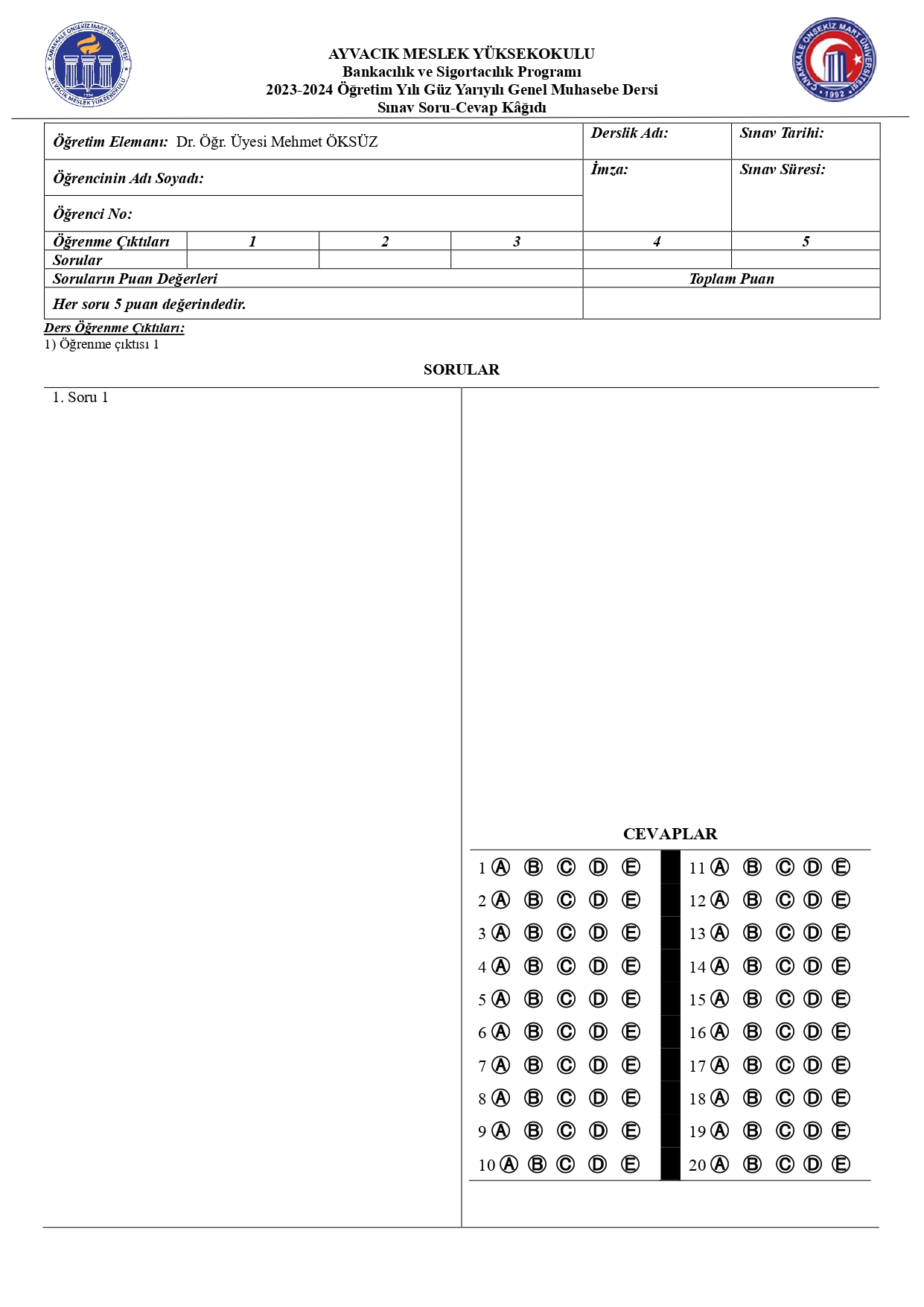 Öğrencilerin mezuniyetlerine karar verebilmek için, programın gerektirdiği tüm koşulların yerine getirildiğini belirleyecek güvenilir yöntemler geliştirilmiş ve uygulanıyor olmalıdır. Program çıktılarını ölçmeye yönelik ne gibi uygulamalar gerçekleştirildiği kanıtlanmalıdır. Öğrencilerin mezuniyetlerine karar vermek ve programın gerektirdiği tüm koşulları yerine getirdiklerini belirlemek için kullanılan kriterleri ve bu kriterlerin güvenilir olduğunu gösteren belge ve kanıtlar sunulmalıdır. Örneğin 7+1 uygulaması, diplomalarda TYÇ AYÇ ve ECTS etiketi vb. (Lütfen detaylı cevaplayınız!) Bankacılık ve Sigortacılık programından mezun olan öğrenciler temel yeterlilikler çerçevesinde ve alan yeterlilik çerçevesi ve AKTS bilgi paketleri ölçütlerine göre eğitim almakta ve dersler işlenmektedir.SÜREKLİ İYİLEŞTİRME VE SONUÇUnvan/Ad, SoyadE-PostaTelefonİmzaDoç. Dr. Şehnaz YİĞİTBAŞsehnazbakir@comu.edu.tr 0286 712 32 05 (38006)Dr. Öğr. Üyesi Mehmet ÖKSÜZmoksuz@comu.edu.tr 0286 712 32 05 (38058)Öğr. Gör. Fatma TOPUZfatmatopuz@comu.edu.tr 0286 712 32 05 (38022)Değerlendirme BaşlığıKararAçıklama *Öz Değerlendirme Raporu Formatı:2023 Öz Değerlendirme Raporu (1 Ocak-31 Aralık) 2023 dönemini kapsamalı ve 2024 yılı Ocak ayı içerisinde hazırlanmış olmalıdır. Her başlıkla ilgili en az bir kanıt yüklenmiş ve örnek uygulama, olgunlaşmamış uygulama veuygulama yok seçeneklerinden uygun olan işaretlenmiş olmalıdır.Üniversite, ilgili fakülte ve bu fakültede yürütülen tüm programlara ilişkin bilgiler Üniversitemizin güncel bilgileriyle uyumlu olmalıdır.ÖDR A4 kâğıda basılabilecek şekilde PDF formatında hazırlanmalı ve Üniversitemiz Kalite Güvence Komisyonuna üzerinden elektronikortamda gönderilmelidir.X UygunEksikUygun DeğilRapor, Kalite Güvence Komisyonu tarafından hazırlanan 2023 Yılı ÖDR Hazırlama Şablonuna uygun olarak hazırlanmış ve elektronik ortamdaincelenebilecek düzeyde mi?X EvetHayırRapor birimin kalite güvence sekmesinde paylaşılmış mı?X EvetHayırÖz Değerlendirme Raporunun şekil ve içerik olarak tutarlılığıX UygunKısmen UygunUygun Değil1. ÖĞRENCİLERDEĞERLENDİRMEGEREKÇE9. İlgili eğitim programının amaçları, özellikleri, kurumsal insan gücü ve alt yapısına uygun olarak öğrenci sayısını belirliyor ve talep ediyor olmalıdır.□1	□2	□3 □4	□X5Bu durumun talebe dönüştüğünü gösteren belgelerin bulunması durumu.10. Öğrencilerin kabulünde göz önüne alınan gösterge(ler) izlenmeli, bunların yıllara göre gelişimi/değişimi değerlendiriliyor ve bu değerlendirmeler iç ve dış paydaşlar ile paylaşılıyor olmalıdır.□1	□2	□3	□4	□ X 5Merkezi Yerleştirme Sınavı verileri, YÖK, YÖK Atlası, ÖSYM verileri temelinde göstergelerin (programın kaçıncı sırada tercih edildiği, taban puanı, sıralaması, doluluk oranı vb.) değerlendirildiğini ve en az son beş yıllık değişimin izlendiğini ve paylaşıldığını gösteren belgelerin bulunması durumu.11. Öğrencilerin eğitim- öğretim süreçlerine ilişkin hak, görev ve sorumlulukları tanımlanmış ve ilgili yönetmelik, yönerge ve kararlaryayımlanmış olmalıdır.□1	□2 □3	□4  □ X 5Öğrencilerin hak, görev ve sorumluluklarını tanımlayan belgelerin bulunması, birim ve program web sitesinde erişilebilir olması durumu.12. Yatay ve dikey geçiş yoluyla öğrenci kabulünde, varsa çift ana dal veya yan dalda başka kurumlardan ve/veya programlardan alınmış dersler vekazanılmış kredilerin tanınmasında esas alınan mevzuat, ilke ve kurallar ayrıntılı olarak tanımlanmış, belgelendirilmiş ve uygulanıyor olmalıdır.□1	□2	□3	□4	□ X 5Süreçlere ilişkin belgelerin, karar ve uygulama örneklerinin bulunması durumu.13. Belirli bir politika ve plan çerçevesinde öğrencilere ulusal ve uluslararası değişim fırsatları sunulmuş ve bu konuda idari desteksağlanmış olmalıdır.□1	□2	□3	□4  □ X 5Ulusal ve uluslararası değişim olanakları konusunda duyurular yapılması, öğrencilerin bilgilendirilmesi ve değişimden yararlanan öğrenci listelerinin bulunması durumu.14. Öğrencileri ders ve kariyer planlaması, hak ve sorumlulukları konularında yönlendiren akademik danışmanlık hizmetiveriliyor olmalıdır.□1	□2	□3	□4  □ X 5Akademik danışmanlık sisteminin uygulandığına ilişkin belgelerin bulunması durumu.15. Öğrencilerin sosyal, kültürel,sanatsal ve sportif olanaklar ile sağlık, psikolojik danışma ve rehberlikhizmetlerine erişebildikleri gösterilmelidir.□1	□2	□3	□4	□ X 5Öğrencilerin sosyal, kültürel, sanatsal ve sportif olanaklardan ne kadar yararlandığının izleniyor olduğunun belgelenmesi durumu.15. Öğrencilerin sosyal, kültürel,sanatsal ve sportif olanaklar ile sağlık, psikolojik danışma ve rehberlikhizmetlerine erişebildikleri gösterilmelidir.□1	□2	□3	□4	□ X 5Öğrencilerin sağlık, psikolojik danışma ve rehberlik hizmetlerinden ne derece yararlandığının izleniyor olduğunun belgelenmesi durumu.16. Öğrencilerin eğitsel, mesleki ve kişisel-sosyal gelişimlerini destekleyen olanaklar sunulmalıdır.□1	□2	□3	□4	□ X 5Birinci sınıf öğrencileri için uyum (oryantasyon) programı, sosyal sorumluluk projeleri, akran destek sistemi ve kariyer günleri gibi etkinliklerin düzenlendiğine ve öğrencilerin bu etkinliklerden yararlandığına ilişkin belgelerinbulunması durumu.17. Güncel iletişim araç ve ortamları kullanılarak sürekli ve düzenlietkileşim sağlanmalıdır.□1	□2	□3	□4	□ X 5Öğrencilerle iletişim sağlayan yüz yüze ya da elektronik haberleşmeyöntemlerinin kullanıldığını, kurumsallaştırıldığını ve sürekliliğininsağlandığını gösteren belgelerin bulunması durumu.18. Nitelikli ve etkin öğrencitemsiliyetini sağlayan kurumsal bir sistem kurulmuş ve işletiliyor olmalıdır.□1	□2	□3	□4	□ X 5Fakülte, bölüm, program ve sınıf öğrenci temsilcileri seçiminin ilgili mevzuata göre yapıldığına ve öğrenci temsilcilerinin kurullara katıldığına ilişkin belgelerin bulunması durumu.19. Öğrencilerin mezuniyetine karar verebilmek için programın gerektirdiği tüm koşulların yerine getirildiğini belirleyen güvenilir yöntem ve süreçler geliştirilmiş ve uygulanıyor olmalıdır.□1	□2	□3	□4	□ X 5Öğrencilerin mezuniyetlerine karar vermek ve programın gerektirdiği tüm koşulları yerine getirdiklerinibelirlemek için kullanılan kriterleri ve bu kriterlerin güvenilir olduğunu gösteren belgelerin bulunması durumu.20. Mezunlar ile sürekli ve düzenli iletişimi sağlayan mekanizmalar kurulmuş olmalıdır.□1  □2  □3  □4  □ X 5Mezunlar ile sürekli ve düzenli iletişimin sağlandığını gösteren belgelerin bulunması durumu.GENEL YORUM VE ÖNERİX KARŞILANIYORKISMEN KARŞILANIYORKARŞILANMIYOR2.PROGRAM EĞİTİM AMAÇLARIDEĞERLENDİRMEGEREKÇE1. Her programı için eğitim amaçları tanımlanmış olmalıdır. Amaçlar, varsa o alandaki program eğitim amaçları tanımına uymalıdır. Üniversitenin, ilgili birimin (enstitü, fakülte, yo, myo) öz görevleriyle programın misyonu uyumlu olmalıdır. Amaçlar, süreç içerisinde programın iç ve dış paydaşlarını sürece dahil edecek şekildebelirlenmelidir.□1	□2	□3	□4	□ X 5Eğitim programı amaçlarınınkılavuzda belirtilen tanıma uygunluk durumu ile eğitim programı amaçlarının üniversiteninmisyonuyla uyumluluk durumu. Alana özgü amaçlarla uyumlu,kolayca erişilebilir amaçların varlığı yeterlidir.2. Eğitim programı amaçları, kolayca erişilebilecek şekilde kalite güvence, bölüm/programlar sekmesinde ilgili programın ÜBYS Eğitim Kataloğulinki verilerek yayımlanmış olmalıdır.□1	□2	□3	□4	□ X 5Eğitim programı amaçlarına erişme durumu.3. Eğitim programı amaçları, iç ve dış paydaşlarının gereksinimleri doğrultusunda uygun aralıklarla (3-5 yıl) güncellenmelidir.□1	□2	□3	□4	□ X 5Eğitim programı amaçlarının uygun aralıklarla güncellenme durumu.4. Eğitim programının amaçlarına ulaşıldığını belirlemek vebelgelemek için esas alınan bir değerlendirme süreci kurulmalı ve işletilmelidir. Bu süreç yardımıyla programın eğitim amaçlarınaulaşıldığı kanıtlanmalıdır. İç-dış paydaş görüşü, iç-dış paydaş anketleri, akademik kurullar vb.□1	□2	□3	□4	□ X 5Eğitim programı amaçlarına ulaşıp ulaşmadığını sorgulayan bir değerlendirme sisteminin işletilmesiGENEL YORUM VE ÖNERİX KARŞILANIYORKISMEN KARŞILANIYORKARŞILANMIYOR3. PROGRAM ÇIKTILARIDEĞERLENDİRMEGEREKÇE1. Program çıktıları, Türkiye Yükseköğretim YeterliliklerÇerçevesi (TYYÇ), varsa ilgili alanın yeterlilikleri ve Ulusal ÇekirdekEğitim Programı (ÇEP) ile uyumlu bilgi, beceri ve yetkinlikler ile endüstri 4.0 yeterliliklerini ve Üniversitemiz 2021-2025 Stratejik Planını kapsayacak şekildetanımlanmalıdır. Eğitim programının amaçlarıyla tutarlı olmak koşuluyla programlar kendilerine özgü ek program çıktıları tanımlayabilirler.□1	□2	□3	□4	□ X 5Program çıktılarının eğitim programının amaçlarıyla uyum ve kılavuzda belirtilentanıma uyumluluk durumu.1. Program çıktıları, Türkiye Yükseköğretim YeterliliklerÇerçevesi (TYYÇ), varsa ilgili alanın yeterlilikleri ve Ulusal ÇekirdekEğitim Programı (ÇEP) ile uyumlu bilgi, beceri ve yetkinlikler ile endüstri 4.0 yeterliliklerini ve Üniversitemiz 2021-2025 Stratejik Planını kapsayacak şekildetanımlanmalıdır. Eğitim programının amaçlarıyla tutarlı olmak koşuluyla programlar kendilerine özgü ek program çıktıları tanımlayabilirler.□1	□2	□3	□4	□ X 5Program çıktılarının TYYÇ ile uyum durumu.1. Program çıktıları, Türkiye Yükseköğretim YeterliliklerÇerçevesi (TYYÇ), varsa ilgili alanın yeterlilikleri ve Ulusal ÇekirdekEğitim Programı (ÇEP) ile uyumlu bilgi, beceri ve yetkinlikler ile endüstri 4.0 yeterliliklerini ve Üniversitemiz 2021-2025 Stratejik Planını kapsayacak şekildetanımlanmalıdır. Eğitim programının amaçlarıyla tutarlı olmak koşuluyla programlar kendilerine özgü ek program çıktıları tanımlayabilirler.□1	□2	□3	□ 4	□ X 5Program çıktılarının alan/çekirdek program yeterlilikleri (varsa) ile uyum durumu.2. Program çıktıları kolayca erişilebilecek şekilde olmalı, kalite güvence sekmesinde veya bölüm/program sekmesinde ilgili programın ÜBYS linki yayımlanmışolmalıdır.□1	□2	□3	□4	□ X 5Program çıktılarının erişim durumu.3. Program çıktılarına ulaşma düzeyini belirli aralıklarladeğerlendirmek ve belgelemek için kullanılan bir değerlendirme süreci oluşturulmuş ve işletiliyor olmalıdır.□1	□2	□ 3	□4	□ X 5Program çıktılarına erişme düzeyinin değerlendirme matrisleri veya belirtke tabloları şeklinde gösterilme durumu (farklı öğrenme alanlarına yönelik sınav örneklerieşliğinde).3. Program çıktılarına ulaşma düzeyini belirli aralıklarladeğerlendirmek ve belgelemek için kullanılan bir değerlendirme süreci oluşturulmuş ve işletiliyor olmalıdır.□1	□2	□3	□ 4	□ X 5Uygulanan ölçme araçları sonucunda elde edilen veriler doğrultusunda yapılmışiyileştirme çalışmalarının varlık durumu ve kanıtlar (komisyon çalışmaları, kararlar vb.).4. Mezuniyet aşamasına gelen öğrencilerin program çıktılarında öngörülen bilgi, beceri ve davranışları kazandıkları kanıtlanmalıdır.□1	□2	□3	□4	□ X 5Mezun durumuna gelmiş öğrencilere uygulanan ölçme araçları sonucunda elde edilen veriler doğrultusunda yapılmışiyileştirme çalışmalarının varlık durumu ve kanıtlar (komisyon çalışmaları, kararlar vb.).GENEL YORUM VE ÖNERİX KARŞILANIYORKISMEN KARŞILANIYORKARŞILANMIYOR4. EĞİTİM PLANIDEĞERLENDİRMEGEREKÇE1. Her programın, eğitim amaçlarını ve çıktılarını destekleyen bir öğretim planı (müfredatı) olmalıdır.□1	□2	□3	□4	□ X 5Programın içerik yeterlilikleri karşılama ve Temel Bilimler, Mesleki Konular, Genel Eğitim ve Diğer Konular açısından irdelenme durumu.2. Eğitim programı içerisinde yer alan derslerin öğretim planlarındakazanım, içerik, içeriğin sunuluş yöntemi ve değerlendirme süreçleri arasında tutarlılıkbulunmalıdır.□1	□2	□3	□4	□ X 5Eğitim Bilgi Paketi’nde tanımlandığı haliyle derslerin; kazanım, içerik, içeriğin sunuluş yöntemi ve değerlendirme süreçleri arasındaki tutarlılık durumu.3. Kullanılan eğitim programı modeli (Derse Dayalı, Probleme Dayalı, Komite Sistemi, Entegre Eğitim vb.) tanımlanmış olmalıdır.ATKS Bilgi Paketi Doluluk Oranı%95’in üzerinde olmalıdır.□1	□2	□3	□4	□ X 5Eğitim program modeli ve yapılanmasının her yarıyıl itibarıyla tanımlanması ve AKTS Bilgi Paketi Doluluk Oranı.4. Eğitim programında yer alan derslerde öğrenme çıktılarına uygun çeşitli öğretim yöntem ve teknikleri (anlatım, problem çözme, soru cevap, aktif öğrenme, sunum, laboratuvar çalışması, alançalışması, grup çalışması vb.) kullanılmalıdır.□1	□2	□3	□4	□ X 5Derslerde öğrenme çıktıları ile uyumlu çeşitli öğretim yöntem ve tekniklerinin kullanılması durumu.5. Öğrencilerin ders, laboratuvar ve uygulama gibi öğrenme etkinlikleri farklı yöntem ve tekniklerle ölçülmeli vedeğerlendirilmelidir.□1	□2	□3	□4  □ X 5Farklı ölçme ve değerlendirme yöntem ve tekniklerinin kullanılması durumu.6. Eğitim programında, öğrenme-öğretme sürecinin değerlendirilmesi için bütünleşik bir program değerlendirme sistemiişletiliyor olmalıdır.□1	□2	□3	□4	□ X 5Program değerlendirme sisteminin varlık durumu (sınav sonuçlarının analizi, öğrenci geribildirimi, öğretim üyesi geribildirimi, mezun/diğer paydaş geribildirimi olabilir).6. Eğitim programında, öğrenme-öğretme sürecinin değerlendirilmesi için bütünleşik bir program değerlendirme sistemiişletiliyor olmalıdır.□1	□2	□3	□4	□ X 5Program değerlendirme ve ÖDR sonucundaelde edilen veriler temelinde iyileştirme yapılması durumu ve buna yönelik kanıtlar.GENEL YORUM VE ÖNERİX KARŞILANIYORKISMEN KARŞILANIYORKARŞILANMIYOR5. ÖĞRETİM KADROSUDEĞERLENDİRMEGEREKÇE1. Öğretim kadrosu, nicelik ve nitelik bakımından programın etkin bir şekilde yürütülmesini,değerlendirilmesini ve geliştirilmesini sağlayacak yeterlilikte olmalıdır.□1	□2 □3	□4	□ X 5Öğretim kadrosunun nicelik ve nitelik açısından yeterlilik analizinin yapılmış olmasıdurumu ve verilerle kanıtlanması.2. Öğretim elemanı atama ve yükseltmelerinde fırsat eşitliğisağlayan ve akademik liyakati gözeten yöntem ve ölçütler bulunuyor ve kullanılıyor olmalıdır. Bu konuda YÖK ve Üniversitemiz genelinde belirlenen ölçütlerin mevzuatların uygulanması.□1  □2 □3 □4  □ X 5Programın yürütüldüğü birimde son beş yılda yapılan atama ve yükseltme süreçlerinde kurumun atama ve yükseltme yöntem ve ölçütlerinin nasıl kullanıldığını gösteren belgelerin bulunması durumu.3. Öğretim elemanlarına mesleki alanda kendilerini yenilemeleri ve araştırma yapmaları için olanak sağlanmalıdır.□1	□2 □3	□4	□ X 5Son beş yılda öğretimelemanlarının mesleki gelişiminin desteklendiğini gösteren belgelerin bulunması durumu.(Eğiticinin Eğitimi, Araştırma Yöntem ve Teknikleri, İstatistiksel Analiz, Oryantasyonvb.)GENEL YORUM VE ÖNERİX KARŞILANIYORKISMEN KARŞILANIYORKARŞILANMIYOR6. ALTYAPIDEĞERLENDİRMEGEREKÇE1. Büyük ve küçük gruplarla yapılan eğitim-öğretim etkinlikleri için sınıflar, amfiler, laboratuvarlar ve diğer donanım, eğitim amaçlarına ve program çıktılarına ulaşmak için yeterli olmalıdır.□1	□2 □3	□ X 4	□5Eğitim-öğretim etkinlikleri için kullanılan amfi, derslik, seminer odası, öğrenci laboratuvarları ve bunların donanım durumunu gösteren belgelerin bulunması ya da bu hususa yönelik bilgilerinverilmiş olması durumu.2. Kütüphane ve internet ya da diğer elektronik ortamlar üzerinden bilgiye erişim olanakları sunulmuş olmalıdır.□1	□2 □3	□ X 4	□5Öğrencilere ve öğretimelemanlarına sunulan kütüphane olanakları ile bilgisayar ve bilişim altyapılarının yeterlilik durumunayönelik bilgilerin verilmiş olması.3. Öğrencilerin sosyal, kültürel, sanatsal ve sportif gereksinimlerini karşılayan ve bu yöndeki gelişimlerini destekleyen uygunaltyapı ve olanaklar bulunmalıdır.□1	□2 □ X 3	□4	□5Öğrencilerin kullanımına ayrılan sportif, sanatsal ve sosyal alanlar ilediğer olanakların varlığını gösteren belgelerin bulunması durumu.4. Gereksinimleri doğrultusunda, dezavantajlı bireylerin altyapı, donanım ve olanaklara erişimlerini sağlayacak düzenlemeler yapılmışolmalıdır.□1	□2 □3 □4	□ X 5Dezavantajlı bireylerin gereksinimleri doğrultusunda yapılan düzenlemelereyönelik kanıtlar.5. Öğretim elemanlarının eğitim, araştırma ve akademik danışmanlık faaliyetlerini yeterli düzeydegerçekleştirebileceği altyapı ve olanaklar sağlanmış olmalıdır.□1	□2 □3	□4	□ X 5Öğretim üyelerine sağlanan altyapı ve olanaklar ile bunların nasıl kullanıldıklarını gösteren belgelerinbulunması durumu.GENEL YORUM VE ÖNERİX KARŞILANIYORKISMEN KARŞILANIYORKARŞILANMIYOR7. KURUM DESTEĞİ VE PARASAL OLANAKLARDEĞERLENDİRME ÖLÇEĞİGEREKÇE1. Program için gereken altyapıyıtemin etmeye, bakımını yapmaya ve işletmeye yetecek mali kaynak desteğinin üst yönetim tarafından sağlanması ve birim yönetimi tarafından sponsor, ikili iş birliği, protokol, BAP, TÜBİTAK vb. tekniklerle bu kaynaklarıngeliştirilmesi durumu.□1	□2 □3	□4	□ X 5Altyapı ve donanımı temin etmek, bakımını yapmak ve işletmek için sağlanan mali kaynaklarınyeterliliğini irdeleyen belgelerin bulunması durumu.2. Programın gereksinimlerini karşılayacak idari, teknik ve destek personeli ile kurumsal hizmetler sağlanmalıdır.□1	□2 □3	□4	□ X 5Programa destek veren idari, teknik ve destek personelin yeterliliğininicelik ve nitelik olarak irdeleyen belgelerin bulunması durumu.2. Programın gereksinimlerini karşılayacak idari, teknik ve destek personeli ile kurumsal hizmetler sağlanmalıdır.□1	□2 □3	□4	□ X 5Programa özgü gereksinimleri (teknik gezi-gözlem, staj anlaşmaları vb.) karşılayan kurumsal hizmetlerin varlığını veetkinliğini gösteren belgelerin bulunması durumu.GENEL YORUM VE ÖNERİX KARŞILANIYORKISMEN KARŞILANIYORKARŞILANMIYOR8. ORGANİZASYON VE KARAR ALMA SÜREÇLERİDEĞERLENDİRMEGEREKÇE1. Yükseköğretim kurumunun organizasyonu ile alt birimlerin kendi içerisindeki ve aralarındaki tüm yapı ve karar alma süreçleri, program çıktılarının gerçekleştirilmesini ve eğitim amaçlarına ulaşılmasını destekleyecek şekildedüzenlenmelidir. Birim yönetimi, birim kalite güvence komisyonu veBologna koordinatörlüğü bu konuda aktif çalışmalıdır.□1	□2 □3	□4	□ X 5Alt birimler düzeyindeki tüm yapı ve organizasyon şemalarının ve karar alma süreçleriyle ilgili akış diyagramlarının bulunması ve örnek belgelerin sunulması durumu.GENEL YORUM VE ÖNERİX KARŞILANIYORKISMEN KARŞILANIYORKARŞILANMIYORDEĞERLENDİRMEGEREKÇE1. Değerlendirme ve sürekliiyileştirme sistemi oluşturulmuş ve kanıtlarla kayıt altına alınmış olmalıdır.□1	□2 □3	□4	□ X 5Tüm değerlendirme ölçütlerinin düzenli aralıklarla değerlendirildiğine ilişkin bir sistemin kurulduğunu ve işletildiğini (PUKÖ Döngüsü) gösteren belgelerin bulunmasıdurumu. Raporun sonuç kısmında iyileştirmeye yönelik önerilerin bulunması duurmu.GENEL YORUM VE ÖNERİX KARŞILANIYORKISMEN KARŞILANIYORKARŞILANMIYOR